VARĖNOS ŠVIETIMO CENTRODIREKTORIUSĮSAKYMASDĖL VARĖNOS RAJONO SAVIVALDYBĖS MOKINIŲ DALYKINIŲ OLIMPIADŲ IR KONKURSŲ ORGANIZAVIMO IR RAJONO MOKINIŲ DALYVAVIMO LIETUVOS MOKINIŲ DALYKINIŲ OLIMPIADŲ IR KONKURSŲ ZONINIUOSE IR BAIGIAMUOSIUOSE ETAPUOSE TVARKOS APRAŠO PATVIRTINIMO2018 m. liepos 30 d. Nr. V-1-24VarėnaVadovaudamasi Varėnos rajono savivaldybės tarybos 2018 m. kovo 27 d. sprendimu Nr. T-VIII-914 „Dėl Varėnos rajono savivaldybės tarybos 2016 m. rugpjūčio 30 d. sprendimo Nr. T-VIII-439 „Dėl Varėnos švietimo centro nuostatų patvirtinimo“ pakeitimo“ patvirtintų Varėnos švietimo centro nuostatų 29.15 ir 37.11 punktais,t v i r t i n u  Varėnos rajono savivaldybės mokinių dalykinių olimpiadų ir konkursų organizavimo ir rajono mokinių dalyvavimo Lietuvos mokinių dalykinių olimpiadų ir konkursų zoniniuose ir baigiamuosiuose etapuose tvarkos aprašą (pridedama).Direktorė 					              Janina Šimelionienė                                                                                 PATVIRTINTA		                                           Varėnos švietimo centro direktoriaus      2018 m. liepos 30 d. įsakymu      Nr. V-1-24VARĖNOS RAJONO SAVIVALDYBĖS MOKINIŲ DALYKINIŲ OLIMPIADŲ IR KONKURSŲ ORGANIZAVIMO IR RAJONO SAVIVALDYBĖS MOKINIŲ DALYVAVIMO LIETUVOS MOKINIŲ DALYKINIŲ OLIMPIADŲ IR KONKURSŲ ZONINIUOSE IR BAIGIAMUOSIUOSE ETAPUOSE TVARKOS APRAŠASI. BENDROSIOS NUOSTATOS1. Šis Aprašas reglamentuoja:1.1. Varėnos rajono savivaldybės mokinių dalykinių olimpiadų ir konkursų organizavimo, vykdymo, finansavimo ir prizininkų apdovanojimo tvarką; 1.2. Varėnos rajono savivaldybės mokinių dalyvavimo Lietuvos mokinių dalykinių olimpiadų ir konkursų, vykstančių pagal Švietimo ir mokslo ministro patvirtintus Lietuvos mokinių dalykinių olimpiadų, konkursų ir kitų renginių grafikus, zoniniuose bei baigiamuosiuose etapuose tvarką.II. TIKSLAI IR UŽDAVINIAI2. Varėnos rajono savivaldybės mokinių mokomųjų dalykų olimpiadų ir konkursų organizavimo tikslai:2.1. skatinti mokinius domėtis mokslu, menu, kultūra, tobulinti ir plėsti jų dalykines žinias;2.2. gilinti gamtos, technikos, tiksliųjų, humanitarinių ir socialinių mokslų žinias;2.3. ugdyti mokinių domėjimąsi mokomaisiais dalykais, poreikį gilinti ir plėsti savo mokėjimus ir įgūdžius;2.4. skatinti mokinius domėtis savo krašto kultūra, suvokti jos vertę, ugdyti meninius, kūrybinius gebėjimus, padėti atskleisti jų prigimtines menines ir kūrybines galias;2.5. skatinti mokytojų papildomą darbą su gabiais mokiniais;2.6. atrinkti kandidatus dalyvauti Lietuvos mokinių dalykinių olimpiadų ir konkursų zoniniuose ir baigiamuosiuose etapuose.III. VARĖNOS RAJONO SAVIVALDYBĖS MOKINIŲ DALYKINIŲ OLIMPIADŲ IR KONKURSŲ ORGANIZAVIMAS IR VYKDYMAS3. Varėnos rajono savivaldybės mokinių mokomųjų dalykų olimpiados ir konkursai organizuojami ir vykdomi vadovaujantis Lietuvos mokinių dalykinių olimpiadų, konkursų ir kitų renginių grafiku, Bendraisiais Lietuvos mokinių olimpiadų, konkursų bei kitų renginių nuostatais, konkrečių mokomųjų dalykų olimpiadų ir konkursų sąlygomis, Švietimo ir mokslo ministerijos raštais, reglamentuojančiais olimpiadų ir konkursų organizavimą ir vykdymą, Varėnos švietimo centro direktoriaus įsakymais ir šiuo Aprašu.4. Mokomųjų dalykų olimpiadų ir konkursų rajoninius etapus organizuoja ir vykdo Varėnos švietimo centro direktoriaus įsakymu sudarytos komisijos.IV. MOKINIŲ DALYVAVIMAS VARĖNOS RAJONO SAVIVALDYBĖS MOKINIŲ DALYKINĖSE OLIMPIADOSE IR KONKURSUOSE5. Mokyklos užregistruoja mokinius dalyvauti olimpiadoje ar konkurse likus ne mažiau kaip 3 darbo dienoms iki olimpiados ar konkurso vykdymo pradžios. 6. Į olimpiadų ir konkursų rajoninius etapus deleguojami mokiniai, nugalėję mokyklų olimpiadose  ir konkursuose, ar kitaip atrinkti geriausi mokyklos mokiniai.7. Mokinius į olimpiadų ir konkursų rajoninius etapus lydi ir už jų saugumą atsako mokyklos direktoriaus įsakymu paskirtas mokytojas.V. VARĖNOS RAJONO SAVIVALDYBĖS MOKINIŲ DALYKINIŲ OLIMPIADŲ IR KONKURSŲ ORGANIZAVIMO IR VYKDYMO FINANSAVIMAS8. Mokinių mokomųjų dalykų olimpiadų ir konkursų rajoninių etapų organizavimas ir vykdymas finansuojamas pagal šių renginių sąmatą iš programai „Mokomųjų dalykų olimpiadų, konkursų, viktorinų organizavimas“ skirtų lėšų. 9. Mokinių dalyvavimo olimpiadų ir konkursų rajoniniuose etapuose išlaidas kompensuoja mokykla, kurioje šie mokiniai mokosi.10. Mokytojų, lydinčių mokinius į olimpiadų ir konkursų rajoninius etapus, komandiruotės išlaidas apmoka mokykla.VI. VARĖNOS RAJONO SAVIVALDYBĖS MOKINIŲ DALYVAVIMO LIETUVOS MOKINIŲ DALYKINIŲ OLIMPIADŲ IR KONKURSŲ ZONINIUOSE IR BAIGIAMUOSIUOSE ETAPUOSE ORGANIZAVIMAS IR FINANSAVIMAS11. Varėnos rajono savivaldybės bendrojo ugdymo mokyklų mokiniai Lietuvos mokinių dalykinių olimpiadų ir konkursų zoniniuose ir baigiamuosiuose etapuose dalyvauja vadovaujantis respublikiniais bendraisiais ir atskirais dalykų olimpiadų ar konkursų nuostatais, šios Tvarkos aprašu.12. Mokinius į Lietuvos mokinių dalykinių olimpiadų ir konkursų zoninius ir baigiamuosius etapus lydi ir už jų saugumą atsako mokyklos direktoriaus įsakymu paskirtas mokytojas.13. Mokinių nuvykimą į olimpiadų ir konkursų zoninius ir baigiamuosius etapus organizuoja mokykla, kurioje jie mokosi.14. Mokinių kelionės, maitinimo, nakvynės ir lydinčių mokytojų komandiruotės išlaidas apmoka mokykla, jei organizatoriai nenusprendžia kitaip. Mokyklai, pateikusiai Varėnos švietimo centrui prašymą dėl išlaidų kompensavimo ir dokumentų, patvirtinančių išlaidas, kopijas, patirtos išlaidos kompensuojamos iš programai „Mokomųjų dalykų olimpiadų, konkursų, viktorinų organizavimas“ skirtų savivaldybės biudžeto lėšų.15. Kai į olimpiadų ir konkursų zoninius ir baigiamuosius etapus vykstama reguliaraus susisiekimo maršrutiniu transportu, kelionės išlaidos kompensuojamos pagal bilietus, o jei vykstama kitu transportu, transporto kuro išlaidos kompensuojamos pagal kuro įsigijimo čekį taikant konkretaus automobilio vidutinę kuro sunaudojimo normą .16. Mokinių dalyvavimą renginiuose, kuriuos organizuoja ne Lietuvos mokinių neformaliojo švietimo centras, finansuoja mokykla, kurioje jie mokosi.VII. OLIMPIADŲ IR KONKURSŲ RAJONINIŲ ETAPŲ NUGALĖTOJŲ APDOVANOJIMAS17. Varėnos rajono savivaldybės mokinių dalykinių olimpiadų ir konkursų dalyvių darbus ar pasirodymus vertina ir nugalėtojus nustato Varėnos švietimo centro direktoriaus įsakymu sudarytos komisijos.18. Olimpiadų ir konkursų rajoniniuose etapuose prizinės vietos skiriamos, kai juose dalyvauja ne mažiau kaip 5 dalyviai ir jie surenka ne mažiau kaip 25 % taškų nuo bendros sumos.19. Mokiniai, užėmę I-III vietas, apdovanojami diplomais, o pirmų vietų laimėtojai ir asmeniniais prizais. Kai olimpiadoje (konkurse) dalyvauja mažiau kaip 5 dalyviai arba pirmų trečių vietų laimėtojai surenka mažiau kaip 25 % taškų nuo bendros sumos, nugalėtojai apdovanojami padėkos raštais.__________________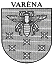 